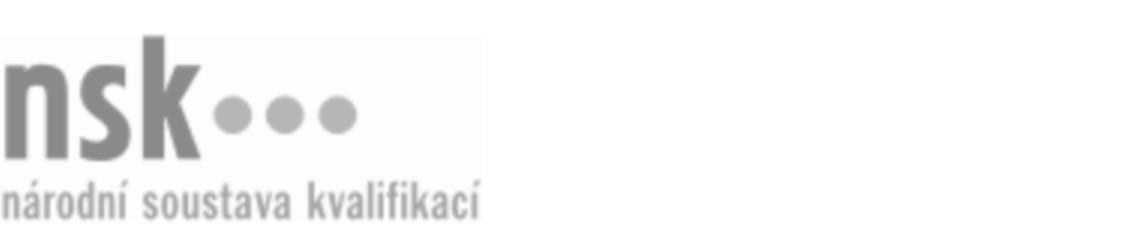 Autorizované osobyAutorizované osobyAutorizované osobyAutorizované osobyAutorizované osobyAutorizované osobyHutník přípravář / hutnice přípravářka vsázky aglomerace (kód: 21-002-H) Hutník přípravář / hutnice přípravářka vsázky aglomerace (kód: 21-002-H) Hutník přípravář / hutnice přípravářka vsázky aglomerace (kód: 21-002-H) Hutník přípravář / hutnice přípravářka vsázky aglomerace (kód: 21-002-H) Hutník přípravář / hutnice přípravářka vsázky aglomerace (kód: 21-002-H) Hutník přípravář / hutnice přípravářka vsázky aglomerace (kód: 21-002-H) Autorizující orgán:Ministerstvo průmyslu a obchoduMinisterstvo průmyslu a obchoduMinisterstvo průmyslu a obchoduMinisterstvo průmyslu a obchoduMinisterstvo průmyslu a obchoduMinisterstvo průmyslu a obchoduMinisterstvo průmyslu a obchoduMinisterstvo průmyslu a obchoduMinisterstvo průmyslu a obchoduMinisterstvo průmyslu a obchoduSkupina oborů:Hornictví a hornická geologie, hutnictví a slévárenství (kód: 21)Hornictví a hornická geologie, hutnictví a slévárenství (kód: 21)Hornictví a hornická geologie, hutnictví a slévárenství (kód: 21)Hornictví a hornická geologie, hutnictví a slévárenství (kód: 21)Hornictví a hornická geologie, hutnictví a slévárenství (kód: 21)Povolání:Hutník železných kovůHutník železných kovůHutník železných kovůHutník železných kovůHutník železných kovůHutník železných kovůHutník železných kovůHutník železných kovůHutník železných kovůHutník železných kovůKvalifikační úroveň NSK - EQF:33333Platnost standarduPlatnost standarduPlatnost standarduPlatnost standarduPlatnost standarduPlatnost standarduStandard je platný od: 21.10.2022Standard je platný od: 21.10.2022Standard je platný od: 21.10.2022Standard je platný od: 21.10.2022Standard je platný od: 21.10.2022Standard je platný od: 21.10.2022Hutník přípravář / hutnice přípravářka vsázky aglomerace,  28.03.2024 10:05:25Hutník přípravář / hutnice přípravářka vsázky aglomerace,  28.03.2024 10:05:25Hutník přípravář / hutnice přípravářka vsázky aglomerace,  28.03.2024 10:05:25Hutník přípravář / hutnice přípravářka vsázky aglomerace,  28.03.2024 10:05:25Strana 1 z 2Autorizované osobyAutorizované osobyAutorizované osobyAutorizované osobyAutorizované osobyAutorizované osobyAutorizované osobyAutorizované osobyAutorizované osobyAutorizované osobyAutorizované osobyAutorizované osobyK této profesní kvalifikaci nejsou zatím přiřazeny žádné autorizované osoby.K této profesní kvalifikaci nejsou zatím přiřazeny žádné autorizované osoby.K této profesní kvalifikaci nejsou zatím přiřazeny žádné autorizované osoby.K této profesní kvalifikaci nejsou zatím přiřazeny žádné autorizované osoby.K této profesní kvalifikaci nejsou zatím přiřazeny žádné autorizované osoby.K této profesní kvalifikaci nejsou zatím přiřazeny žádné autorizované osoby.Hutník přípravář / hutnice přípravářka vsázky aglomerace,  28.03.2024 10:05:25Hutník přípravář / hutnice přípravářka vsázky aglomerace,  28.03.2024 10:05:25Hutník přípravář / hutnice přípravářka vsázky aglomerace,  28.03.2024 10:05:25Hutník přípravář / hutnice přípravářka vsázky aglomerace,  28.03.2024 10:05:25Strana 2 z 2